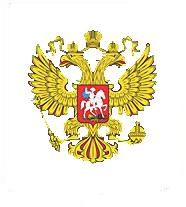 Территориальный орган Федеральной службы государственной статистики по Республике ДагестанПРЕСС-РЕЛИЗ О завершении опроса домохозяйств по Выборочному наблюдению качества и доступности услуг в сферах образования, здравоохранения и социального обслуживания, содействия занятости населенияВ Республике Дагестан завершился опрос домохозяйств по Выборочному наблюдению качества и доступности услуг в сферах образования, здравоохранения и социального обслуживания, содействия занятости населения.В обследовании участвовало 15 муниципальных районов и 8 городов. Обследование проводилось с 19июля по 7августа2023г.В республике Выборочное наблюдение прошло успешно и в установленные сроки.Мы благодарим всех респондентов принявших участие в опросе по Выборочному наблюдению качества и доступности услуг в сферах образования, здравоохранения и социального обслуживания, содействия занятости населения.Отдел организации и проведения переписей и обследованийТел. 51-56-95 (ДАГЕСТАНСТАТ)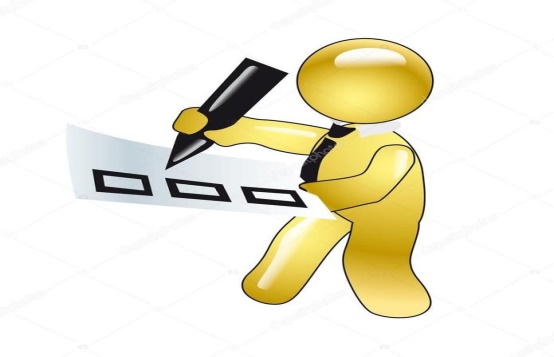 